METTRE OU NON SA DISPONIBILITE VISIBLE SUR LE SITEUNE NOUVEAUTÉ ……Vous avez désormais la possibilité de mettre votre disponibilité pour recevoir des expertises, sur le site de la Compagnie : www.expertsjusticelyonCette information très utile sera visible par les magistrats, et leur évitera de donner une expertise à un expert surchargé, c’est un gain de temps.Vous pouvez aussi décider de ne pas afficher votre disponibilité.Comment procéder ? Vous vous connecter au site : www.expertsjusticelyon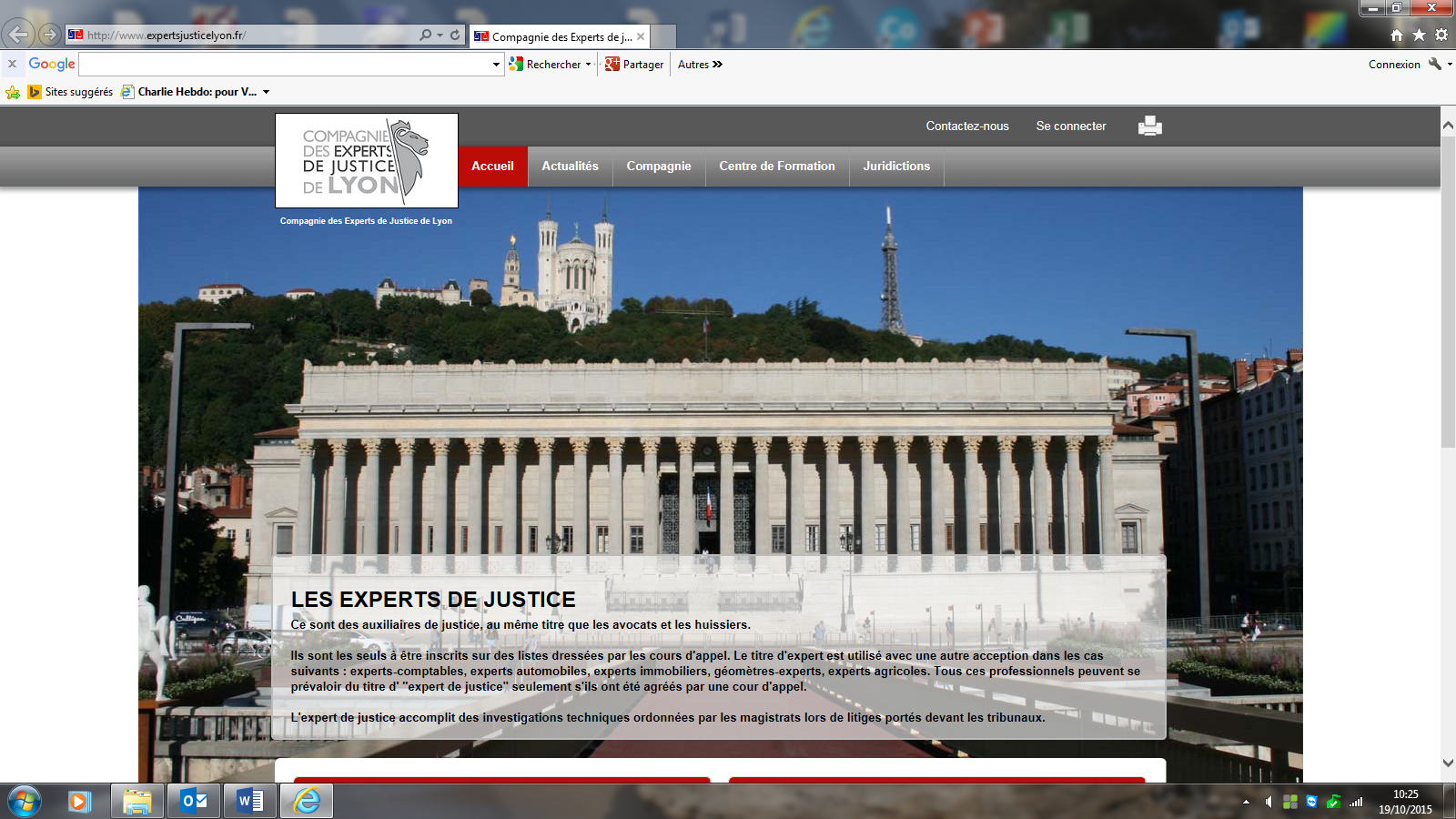 Connectez-vous sur votre espace personnel, en cliquant sur « SE CONNECTER », sur le bandeau gris foncé tout en haut.Vous arrivez sur cette fenêtre 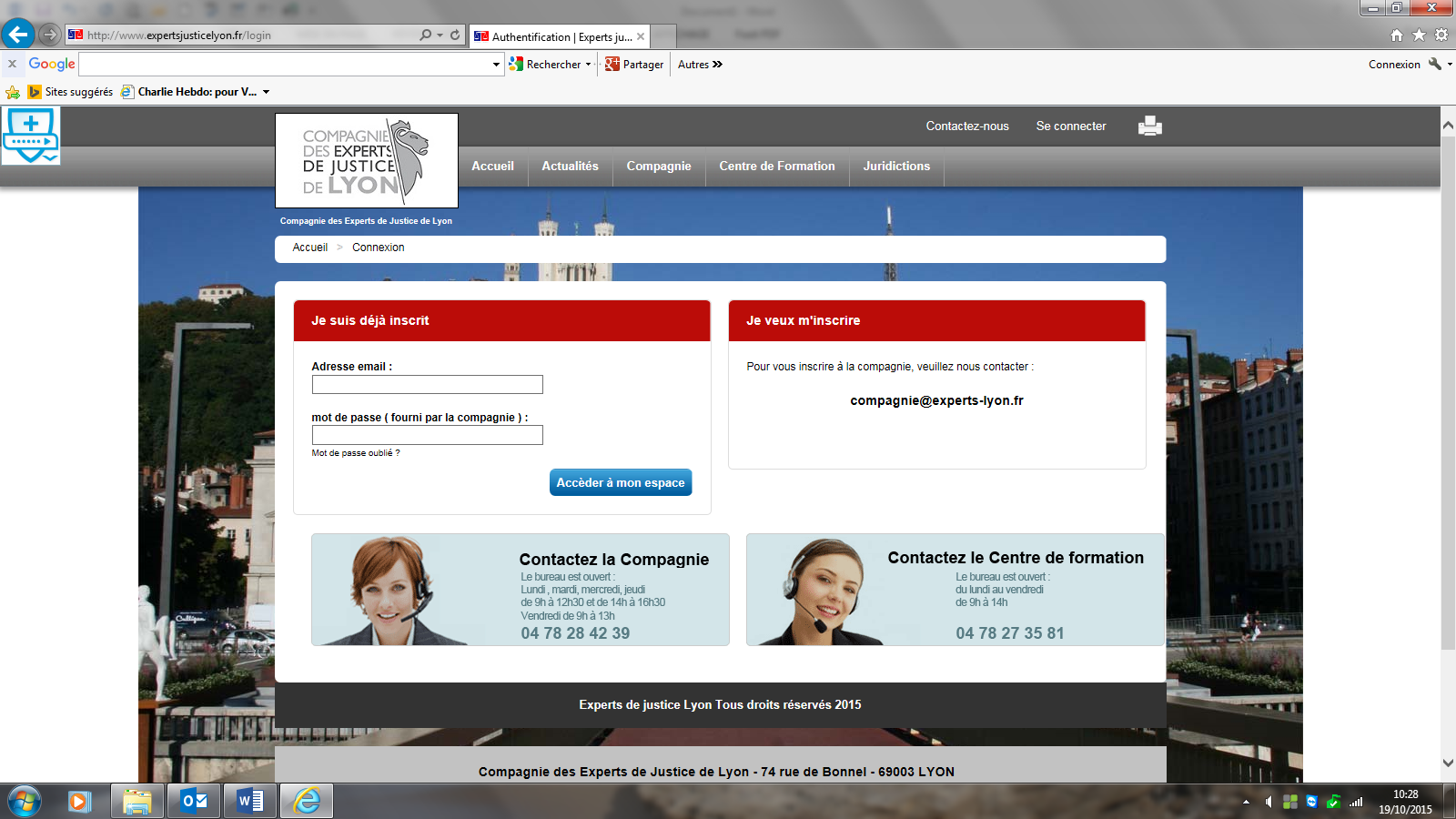 Notez votre adresse mail et votre mot de passe.Clic sur « ACCEDER A MON ESPACE »NOUVELLE FENETRE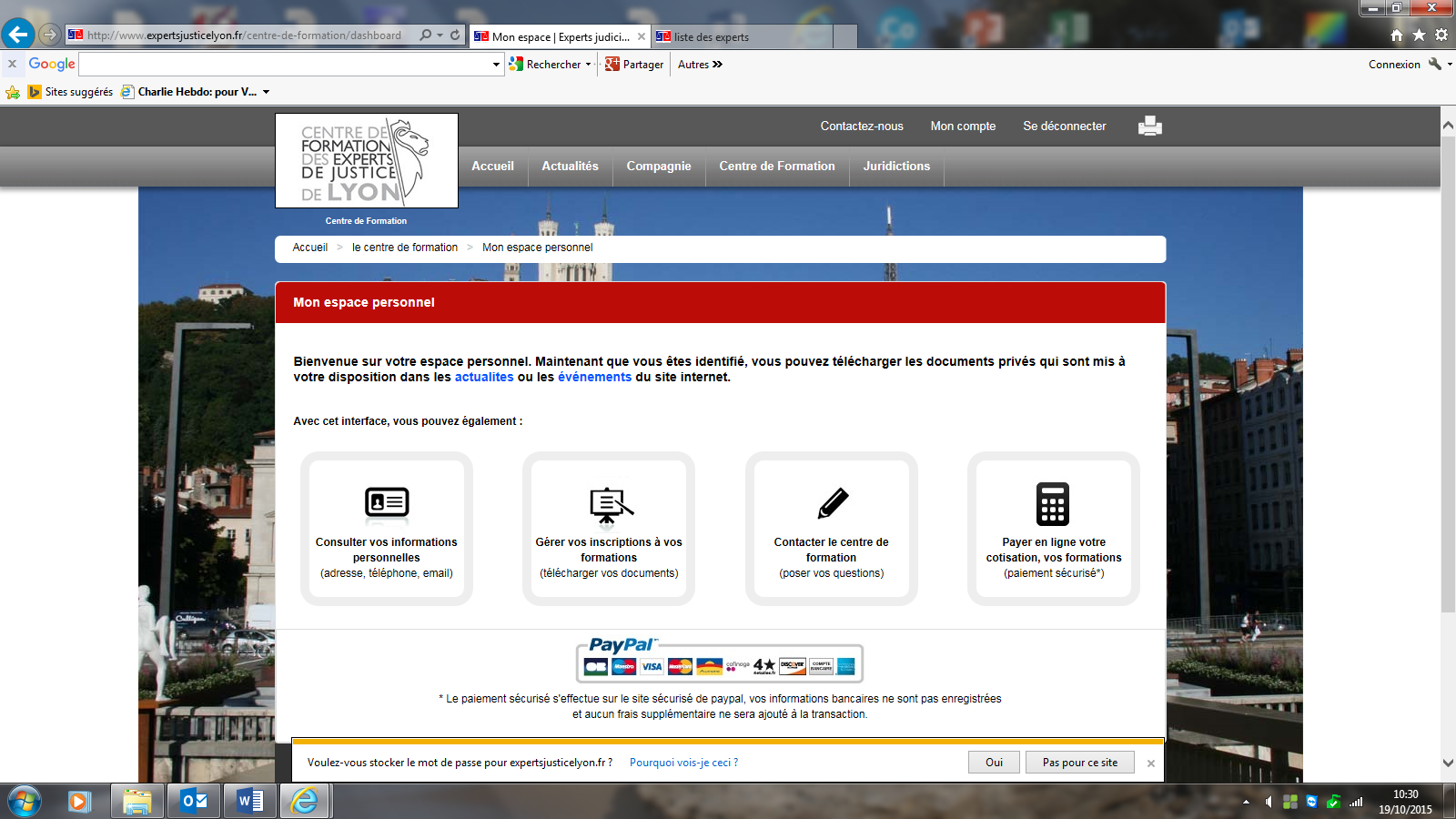 Cliquez sur « CONSULTEZ VOS INFORMATIONS PERSONNELLES »La fenêtre suivante s’affiche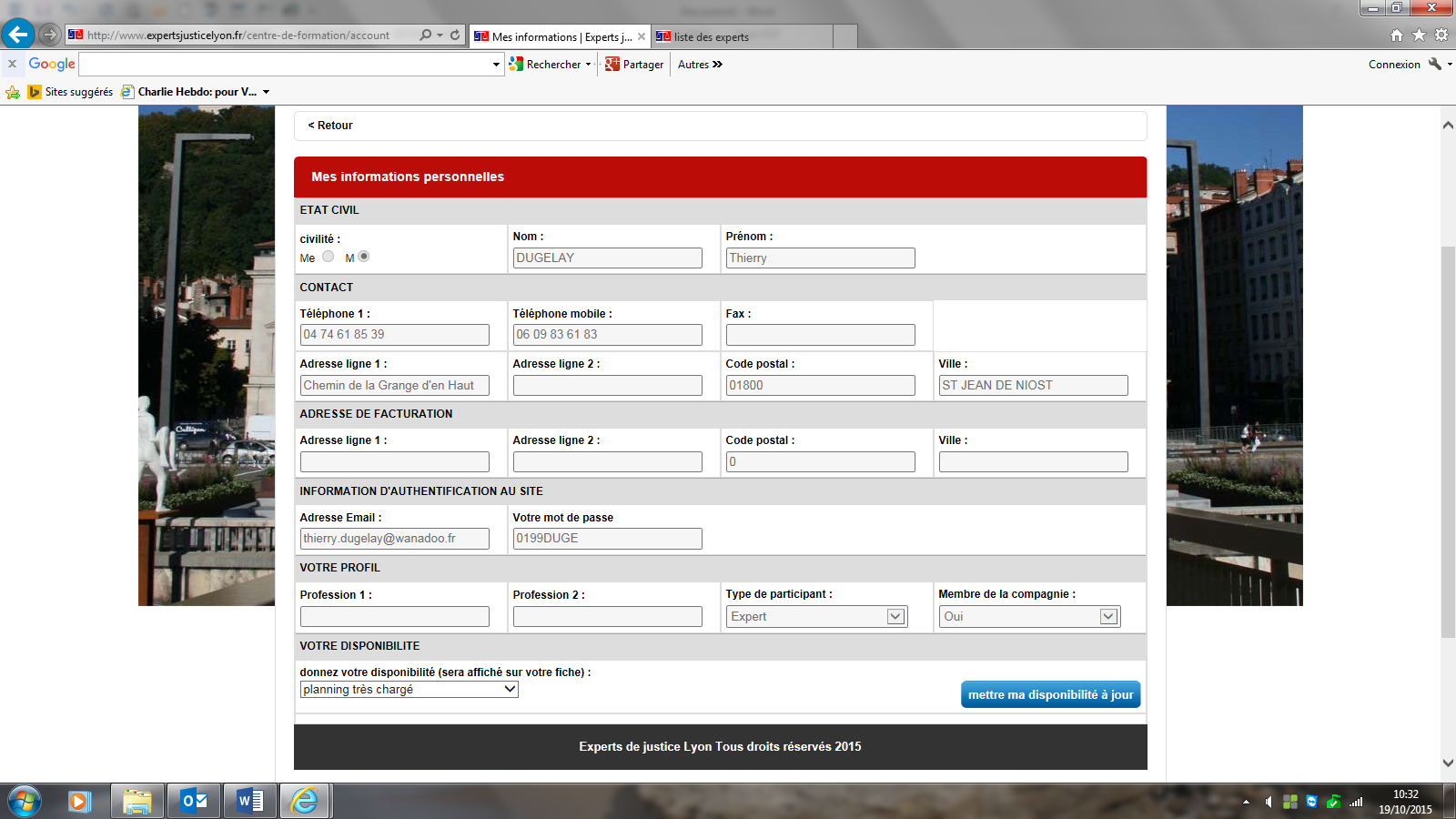 Tout en bas de votre fiche, vous voyez « VOTRE DISPONIBILITE »Allez dans le menu déroulant :4 possibilités :Ne pas afficher sa disponibilitéDisponiblePlanning moyennement chargéPlanning très chargéVous choisissez ce qui vous convient et vous cliquez sur « METTRE MA DISPONIBILITE A JOUR ».Pour vérifier vous vous déconnectez et revenez sur la page d’accueil du site et allez sur l’onglet « COMPAGNIE »  puis TROUVER UN EXPERT :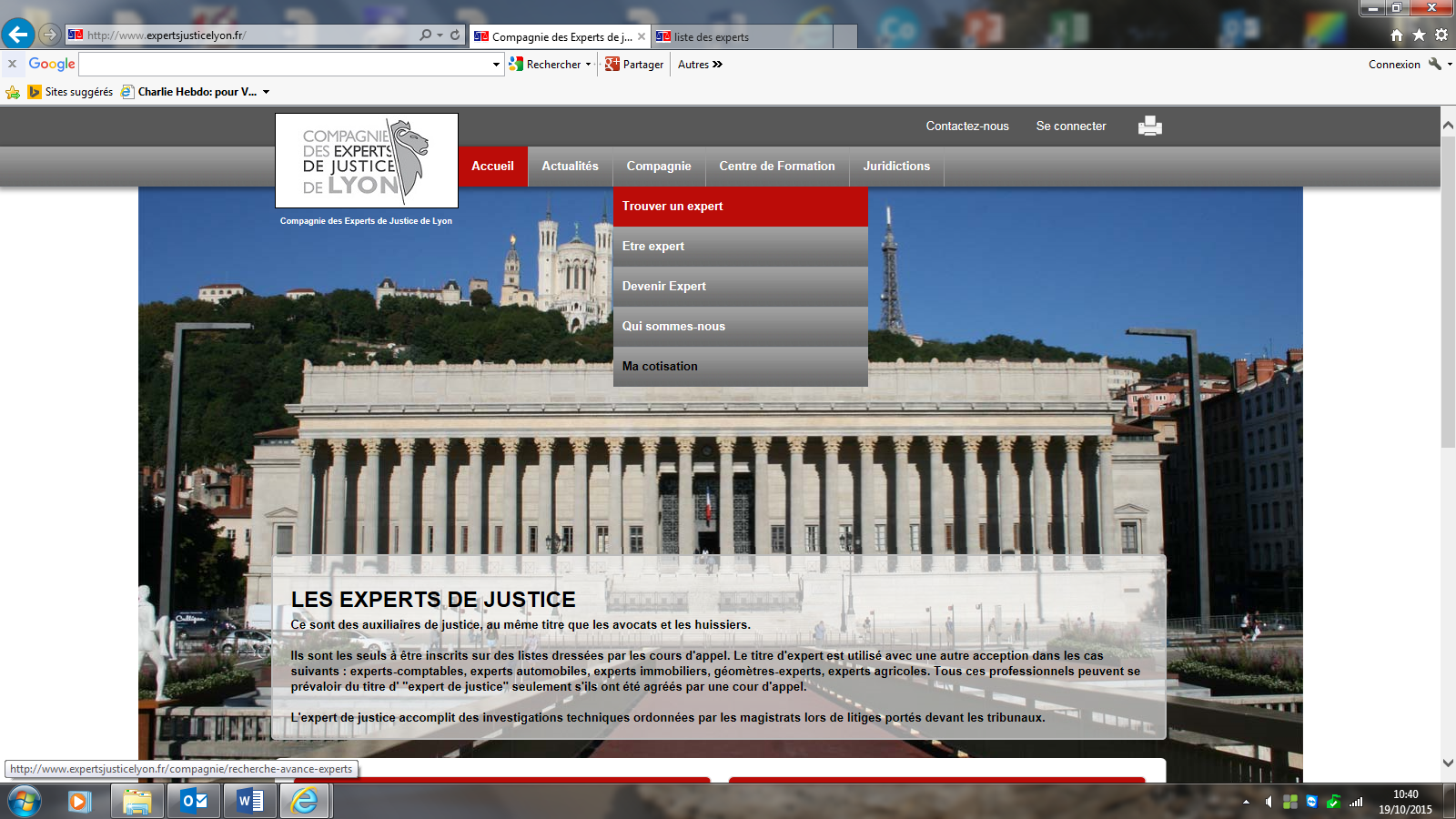 Allez consulter votre fiche.Quatre possibilités :Vous êtes disponible					un carré vert apparaîtVotre planning est moyennement chargé		un carré orange s’afficheVotre planning est chargé				un carré rouge s’afficheVous ne souhaitez pas afficher votre disponibilité et rien n’apparaît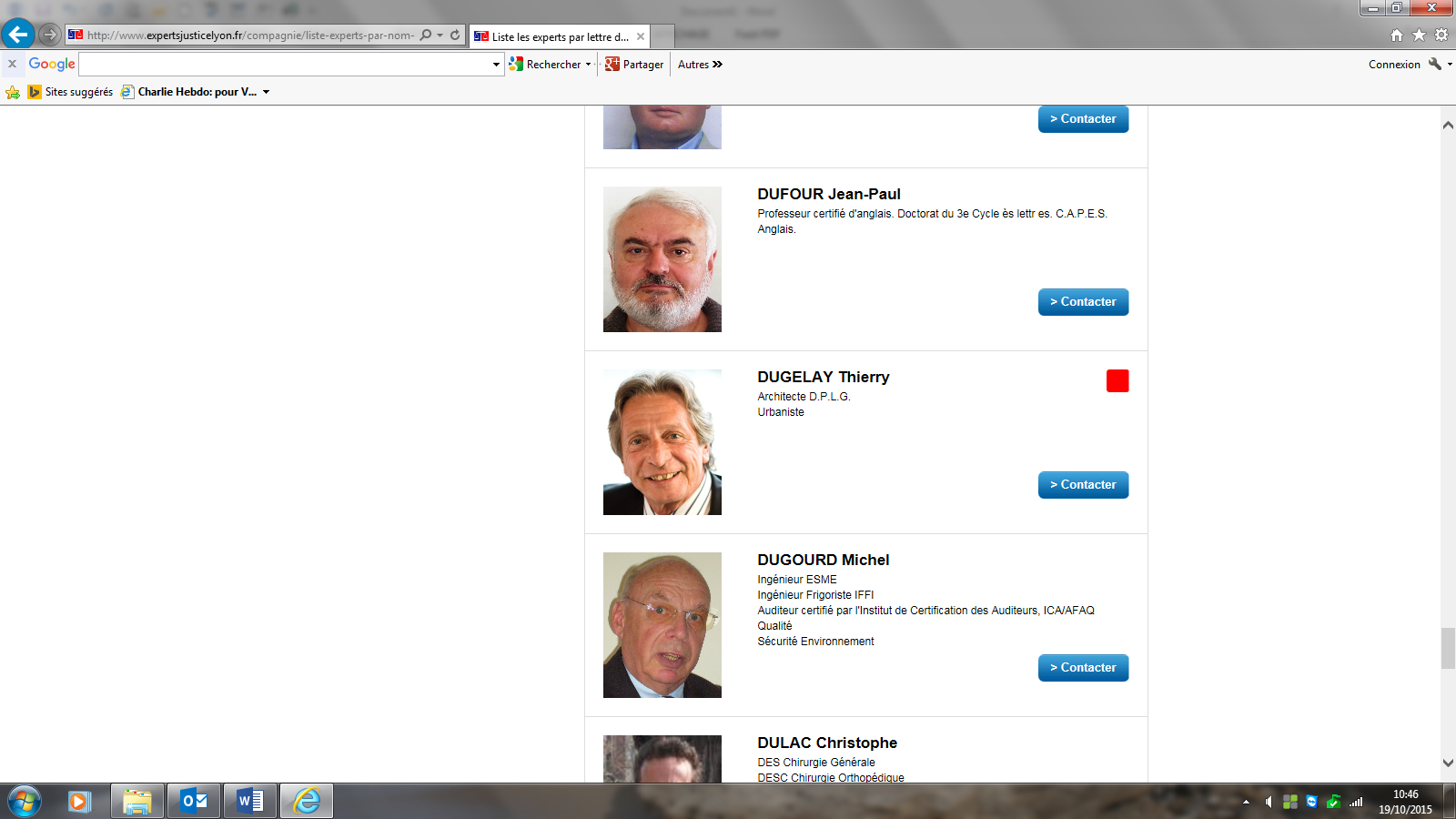 Si problème n’hésitez pas à appeler Marlène à la Cie qui vous aidera si besoin dans votre navigation.